中共三亚市委组织部下属事业单位公开招聘工作人员岗位表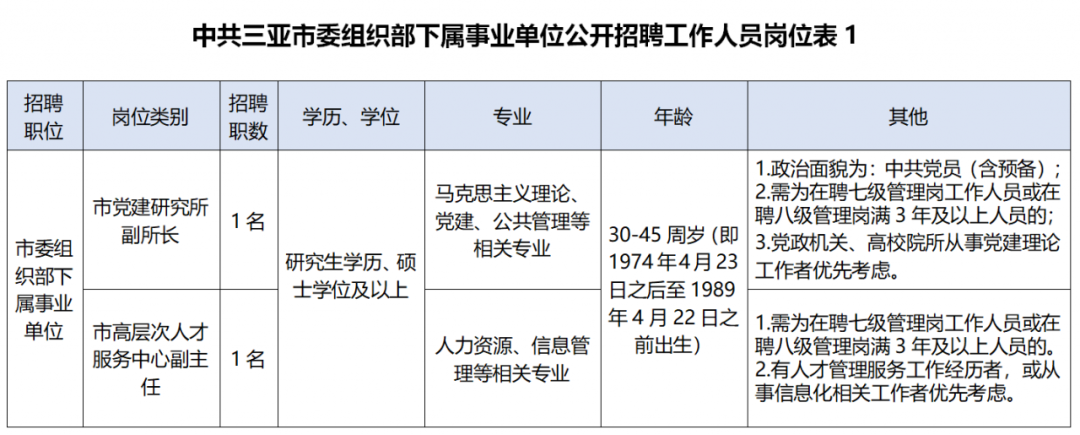 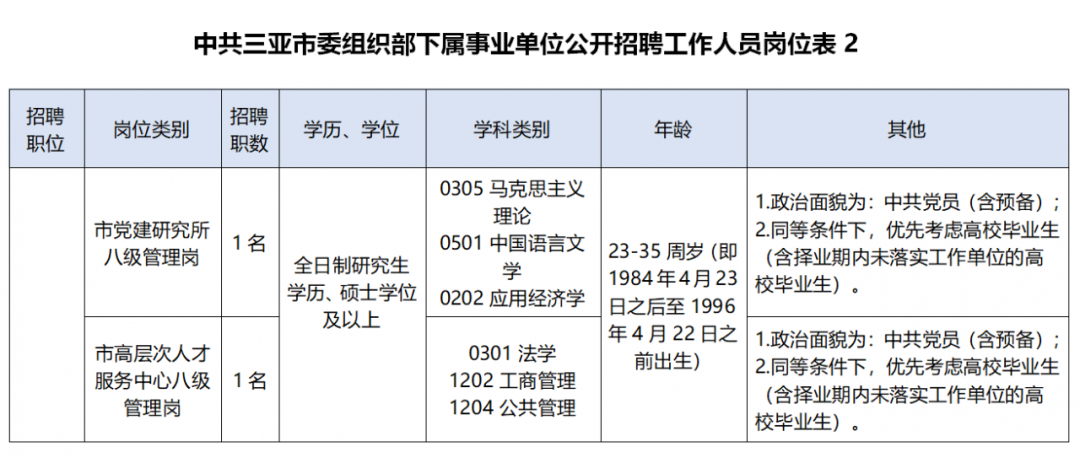 